                 Pressmeddelande 26 oktober 2017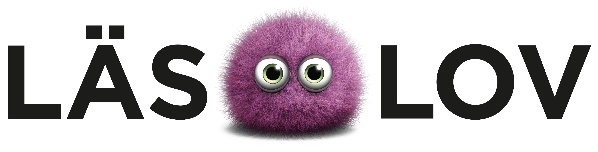 Äntligen dags för LÄSLOV vecka 44, årets roligaste vecka!
Måndagen den 30 oktober börjar Läslovet, en vecka full av aktiviteter, inspiration och berättarglädje för alla i skolåldern, från 6-åringar till de nästan vuxna. Läslov är som ett grävlingsgryt, det har många ingångar. Vi är övertygade om att Läslovet 2017 har något att erbjuda för alla. Utforska de hundratals aktiviteter som arrangeras landet runt i LÄSLOV-kalendariet, www.läslov.se/kalendarium. 

LÄSLOV vecka 44 är ett unikt läsfrämjande samarbete genom Läsrörelsen med elevorganisationer, bokförlag, bibliotek, bokhandel, idrottsföreningar, fackliga organisationer, kulturinstitutioner och företag. Syftet med Läslovet är att uppmuntra alla barn och unga till ett lustfyllt berättande. Skriva hiphop-låtar, teckna manga eller läsa klassiska noveller – alla kan njuta av Läslovet. 

Några av höjdpunkterna under LÄSLOV vecka 44 år 2017:Tankar om vår tid – av 100 unga
Vi vänder oss till unga med frågor som: Vad tänker du? Vad drömmer du om? Vad vill du ändra på? Det kanske gäller miljö, politik, gemenskap, kärlek eller… Den som är mellan 13 och 19 år kan låta andra ta del av sina tankar genom att vara med och skapa e-boken Tankar om vår tid – av 100 unga. Startskottet gick på Bokmässan i september och sista dag att skicka in bidrag är söndag 3 december. Under Läslovet vecka 44 går det att finslipa bidraget. Tankar går att dela med andra på många sätt: Skriva en text (max 2 500 tecken), rita en tecknad serie (max fem sidor) eller spela in en film (max två minuter). Boken, som kommer att bestå av 100 utvalda bidrag, presenteras i Almedalen under politikerveckan i juli – valåret 2018. Projektet görs av Nätverket LÄSLOV, drivet av Läsrörelsen, i samarbete med Bokmässan, Tidningen Skriva och med stöd av Pressbyrån. Inspiration och tips om hur en text byggs finns på www.tidningenskriva.se. Mer information finns på http://läslov.se/tankar-om-var-tid/ Läslovsfestivalen på Kulturhuset Stadsteatern i Stockholm
Välkomna till årets läslovsfestival! Läslovsfestivalen är ett samarbete mellan nätverket LÄSLOV och Kulturhuset Stadsteatern. Det blir ett fullspäckat program där det kommer att pratas om hopplösa förälskelser, glädjefyllda återföreningar, skräcken, lyckan, längtan, mod och allt annat som gör boken och berättelsen levande. Möt massor av författare, dockor från Marionetteatern, kliv in i dansrutan, författa neonpoesi, testa rollspel, gå på SvD Juniors 2-årskalas, lyssna på premiären av radiodramat Mördarens apa och mycket mer. Festivalen pågår tisdag 31 oktober – fredag 3 november.Läslovsfestivalen i Skärholmen igår, idag och nästa vecka
I Skärholmen utanför Stockholm under tisdagen 31 oktober kl. 10.00-16.00 har barn och unga chansen att berätta i ord och bild om sina minnen från orten, vad de tycker om Skärholmen just nu och vad de önskar, hoppas och vill ska hända i framtiden. De får skapa vykort, dela med sig av historier och har chansen att vara med i en film som ska visas för politiker. De kan också få tips om hur man blir författare, fiska böcker i fiskdamm eller ta chansen att vara poet på scen.

Bok Happy Meal i hela Norden
Bok Happy Meal är ett samarbete mellan Läsrörelsen och McDonald’s Sverige där vi i år, sedan starten år 2000, tagit fram 20,5 miljoner bra barn- och bilderböcker. Samtliga 113 titlar har valts av barnboksexperten Marianne von Baumgarten-Lindberg som sitter i Läsrörelsens styrelse. 2010 finns Bok Happy Meal på alla McDonald’s restauranger i hela Norden. Under Läslov vecka 44 finns en läsa själv-bok i Happy Mealet – Vill ni se en stjärna? av Ulf Stark och Mati Lepp. Perfekt för barn som precis lärt sig läsa själva! 
Läs en klassiker med Litteraturbanken 
Litteraturbanken har i år, tillsammans med Läsrörelsen, tagit fram två böcker för gymnasieelever att läsa på Läslovet – men de kan givetvis läsas av vem som helst. Böckerna går att ladda ner gratis till läsplatta, dator eller mobil. Det är Astrid Lindgrens Kati på Kaptensgatan och novell-antologin In my solitude – och andra noveller som tagits fram för Läslovet 2017. Novellerna är utvalda av Cai Alfredson och Thérèse Röök och skrivna av bland annat Karin Boye, Eva Neander, Dan Andersson och Ivar Lo-Johansson.
Tjuvläs serier på Pressbyrån
Pressbyrån vill få fler barn att börja läsa. Under Läslovet är det därför fritt fram för alla barn och unga att tjuvläsa serietidningar i alla deras butiker. De fem populäraste serietidningarna har märkts upp med ”Tjuvläst”.
Polarbibblo skickar Läslovs-böcker i brevlådan
För många familjer är avstånden långa till närmsta bibliotek. För att fler barn ska få tillgång till böckernas värld öppnar Polarbibblo.se, som drivs av Biblioteken i Norrbotten, ett särskilt digitalt Läslovskort. På deras webb får barnen svara på några frågor och så väljer biblioteken en hemlig lånebok som de tror passar och som sedan skickas hem i brevlådan. Presskontakt:
Saga Hansén, kommunikatör Läsrörelsen. 070-483 06 17, sagahansen@outlook.com
Talespersoner för LÄSLOV:
Elisabet Reslegård, ordförande och projektledare Läsrörelsen och Nätverket LÄSLOV. 070-625 81 74, reslegard@yahoo.seJohan Unenge, författare, serietecknare och f.d. Läsambassadör, styrelseledamot i Läsrörelsen. 
070-536 38 39, johanunenge@telia.com
kontakt@laslov.se
www.läslov.se
www.lasrorelsen.nuBilagor: Löpsedel om LäslovetTvå affischer om Tankar om vår tid